Od:	xxxKomu:	xxxPředmět:	RE: Objednávka č. 3910003607Datum:	pondělí 20. května 2024 14:56:41Přílohy:	image002.png 20240520151439955.pdfDobrý den,Potvrzení objednávky v příloze. S pozdravemxxxxxx 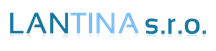 LANTINA s.r.o.Sídlo: K. Brabce 63/2, Čelákovice Provozovna: Masarykova 212/11, Čelákovice IČ: 24193704 | DIČ: CZ24193704From: xxxSent: Friday, May 17, 2024 11:55 AMTo: xxxCc: xxxSubject: Objednávka č. 3910003607 Dobrý den,přílohou Vám zasíláme výše uvedenou objednávku.Vzhledem k povinnosti uveřejňovat veškeré smlouvy v hodnotě nad 50 tis. Kč bez DPH v Registru smluv vyplývající ze zákona č. 340/2015 Sb., Vás žádámeo potvrzení objednávky, a to nejlépe zasláním skenu objednávky podepsané za Vaši stranu osobou k tomu oprávněnou tak, aby bylo prokazatelnéuzavření smluvního vztahu. Uveřejnění v souladu se zákonem zajistí objednatel - Národní agentura pro komunikační a informační technologie, s.p.S pozdravem a přáním příjemného dnexxx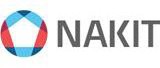 Národní agentura pro komunikační a informační technologie, s. p. Kodaňská 1441/46, 101 00 Praha 10 – Vršovice, Česká republika www.nakit.cz